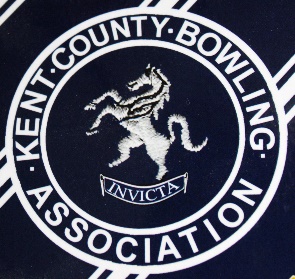 PAUL PROCTOR								STEVE SAVAGE		PRESIDENT 								             TEAM MANAGER							                                        Mob: 	07780446292	                                                HCL V BUCKS SAT 27 MAY@ HORTON KIRBY BC 10.30AMRESERVES to TRAVEL:    	       TOTAL POINTS:    				TOTAL POINTS:  J ROWEBOROUGH GREENC ANDREWSGRAVESENDS KNIGHTMARDENG KIRBYBROMLEYB WOODINGTONEMPIREJAMES KINGVCDD HANMOREBOROUGH GREENR KENDRICKVCDMAX FISHEREMPIRET BISHOPBROMLEYP COOKGRAVESENDJ SANFORDBROMLEYG CARPENTEREMPIREG BAILEYWEST WICKHAMC SMITHBROMLEYK WEYANDST LAWRENCEA LAWRENCEST LAWRENCEMICK FISHERCANTERBURYH DUFFIELDBROMLEYM ABBOTTOGFI JENNERAPPLEYARDI WAYWEST WICKHAMD WEYANDST LAWRENCES WELLSCANTERBURYKENT510151821RINK211815105123456TOTALS